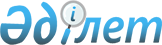 Аудандық мәслихаттың 2013 жылғы 11 желтоқсандағы № 161-V "2014 -2016 жылдарға арналған аудандық бюджет туралы" шешіміне өзгерістер мен толықтырулар енгізу туралыАтырау облысы Индер аудандық мәслихатының 2014 жылғы 05 желтоқсандағы № 240- V шешімі. Атырау облысының Әділет департаментінде 2014 жылғы 12 желтоқсанда № 3051 болып тіркелді

      Қазақстан Республикасының 2008 жылғы 4 желтоқсандағы Бюджет кодексінің 109-бабына, «Қазақстан Республикасындағы жергілікті мемлекеттік басқару және өзін-өзі басқару туралы» Қазақстан Республикасының 2001 жылғы 23 қаңтардағы Заңының 6 бабы 1 тармағының 1) тармақшасына сәйкес, аудандық мәслихат кезектен тыс ХХVІІ сессияда ШЕШІМ ҚАБЫЛДАДЫ:

      1. 

Аудандық мәслихаттың ХIХ сессиясының 2013 жылғы 11 желтоқсандағы № 161-V «2014-2016 жылдарға арналған аудандық бюджет туралы» шешіміне (нормативтік құқықтық актілерді мемлекеттік тіркеу тізілімінде № 2843 санымен енгізілген, 2014 жылы 23 қаңтарда «Дендер» газетінде жарияланған) келесі өзгерістер мен толықтырулар енгізілсін:



      1-тармақтың 1) тармақшасындағы:



      «5 880 835» деген сандар «5 799 826» деген сандармен ауыстырылсын; 



      «5 280 835» деген сандар «5 199 826» деген сандармен ауыстырылсын; 



      1-тармақтың 2) тармақшасындағы:



      «5 897 018» деген сандар «5 814 429» деген сандармен ауыстырылсын;



      1-тармақтың 3) тармақшасындағы:



      «44 448» деген сандар «71 202» деген сандармен ауыстырылсын;



      6-тармақтағы: 



      «4 097» деген сандар «2 473» деген сандармен ауыстырылсын; 



      «838» деген сандар «680» деген сандармен ауыстырылсын;



      «99 176» деген сандар «83 651» деген сандармен ауыстырылсын; 



      келесі мазмұндағы жолдармен толықтырылсын:



      «464 067 «Ведомстволық бағыныстағы мемлекеттік мекемелерінің және ұйымдарының күрделі шығыстары» бюджеттік бағдарламасының 011 «Республикалық бюджеттен берілетін трансферттер есебiнен» кіші бағдарламасы бойынша жұмсалған 720 000 теңге 00 тиын кассалық шығынды осы бюджеттік бағдарламаның 015 «Жергілікті бюджет қаражаты есебінен» кіші бағдарламасына 720 000 теңге 00 тиын сомасында алмастырылсын.



      «458 050 «Мүгедектердің құқықтарын қамтамасыз ету және өмір сүру сапасын жақсарту жөніндегі іс-шаралар жоспарын іске асыру» бюджеттік бағдарламасының 011 «Республикалық бюджеттен берілетін трансферттер есебiнен» кіші бағдарламасы бойынша жұмсалған 56 000 теңге 00 тиын кассалық шығынды осы бюджеттік бағдарламаның 015 «Жергілікті бюджет қаражаты есебінен» кіші бағдарламасына 56 000 теңге 00 тиын сомасында алмастырылсын»;



      8-тармақтағы: 



      «7 315» деген сандар «4 382» деген сандармен ауыстырылсын;



      «24 845» деген сандар «23 342» деген сандармен ауыстырылсын; 



      «3 585» деген сандар «1 151» деген сандармен ауыстырылсын; 



      10-тармақтағы:



      «20 602» деген сандар « 14 302» деген сандармен ауыстырылсын;



      «24 438» деген сандар «24 172» деген сандармен ауыстырылсын;



      «60 000» деген сандар «40 500» деген сандармен ауыстырылсын; 



      11-тармақтағы: 



      «1 163 800» деген сандар «1 132 934» деген сандармен ауыстырылсын.



      2. Шешімнің 1, 7 қосымшалары осы шешімнің 1, 2 қосымшаларына сәйкес жаңа редакцияда мазмұндалсын.

      3. 

Шешімнің орындалуына бақылау жасау аудандық мәслихаттың экономикалық даму, бюджет, қаржы, шағын және орта кәсіпкерлік, ауыл шаруашылығы, экология мәселелері жөніндегі тұрақты комиссияға жүктелсін (А. Үмітқалиев). 

      4. 

Осы шешім 2014 жылдың 1 қаңтарынан бастап қолданысқа енгізіледі.

 

  

2014 жылға арналған аудандық бюджет

  

Кенттiк, ауылдық округтер әкiмдерi аппараттарының 2014 жылға арналған бюджеттiк бағдарламаларын қаржыландыру мөлшерi 

(мың теңге)

 
					© 2012. Қазақстан Республикасы Әділет министрлігінің «Қазақстан Республикасының Заңнама және құқықтық ақпарат институты» ШЖҚ РМК
				

      Аудандық мәслихаттың кезектен

      тыс ХХVІІ сессиясының төрағасы



      Аудандық мәслихат хатшысыА. Үмітқалиев

Б. Сапаров

Аудандық мәслихаттың 

2014 жылғы 5 желтоқсандағы

кезектен тыс ХXVІІ сессиясының

№ 240-V шешiмiне 1 қосымша

Аудандық мәслихаттың 

2013 жылғы 11 желтоқсандағы 

кезектен тыс ХІХ сессиясының

№ 161-V шешiмiне 1 қосымша 

Санаты

Санаты

Санаты

СанатыСомасы,

мың теңгеСыныбыСыныбыСыныбыСомасы,

мың теңгеIшкi сыныбыIшкi сыныбыСомасы,

мың теңге

1АТАУЫСомасы,

мың теңге

1 2345Табыстар5 799 826

1Салықтық түсiмдер597 96501Табыс салығы175 7602Жеке табыс салығы175 76003Әлеуметтiк салық65 0001Әлеуметтiк салық65 00004Меншiкке салынатын салықтар347 1381Мүлікке салынатын салықтар314 8153Жер салығы4 5834Көлік құралдарына салынатын салық27 5005Бірыңғай жер салығы 24005Тауарларға, жұмыстарға және қызметтерге салынатын ішкі салықтар7 9802Акциздер2 9053Табиғи және басқа да ресурстарды пайдаланғаны үшін түсетін түсімдер 1 9004Кәсіпкерлік және кәсіби қызметті жүргізгені үшін алынатын алымдар3 17508Заңдық мәнді іс-әрекеттерді жасағаны және (немесе) оған уәкілеттігі бар мемлекеттік органдар немесе лауазымды адамдар құжаттар бергені үшін алынатын міндетті төлемдер 2 0871Мемлекеттік баж2 087

2 Салықтық емес түсімдер1 03502Мемлекеттік бюджеттен қаржыландырылатын мемлекеттік мекемелердің тауарларды (жұмыстарды, қызметтерді) өткізуінен түсетін түсімдер5001Мемлекеттік бюджеттен қаржыландырылатын мемлекеттік мекемелердің тауарларды (жұмыстарды, қызметтерді) өткізуінен түсетін түсімдер50004Мемлекеттік бюджеттен қаржыландырылатын, сондай-ақ Қазақстан Республикасы Ұлттық Банкінің бюджетінен (шығыстар сметасынан) ұсталатын және қаржыландырылатын мемлекеттік мекемелер салатын айыппұлдар, өсімпұлдар, санкциялар, өндіріп алулар 351Мұнай секторы ұйымдарынан түсетін түсімдерді қоспағанда, мемлекеттік бюджеттен қаржыландырылатын, сондай-ақ Қазақстан Республикасы Ұлттық Банкінің бюджетінен (шығыстар сметасынан) ұсталынатын және қаржыландырылатын мемлекеттік мекемелер салатын айыппұлдар, өсімпұлдар, санкциялар, өндіріп алулар3506Өзге де салықтық емес түсімдер5001Өзге де салықтық емес түсімдер500

3Негізгі капиталды сатудан түсетін түсімдер1 00003Жерді және материалдық емес активтерді сату1 0001Жерді сату1 000

4Трансферттердің түсімдері 5 199 82602Мемлекеттік басқарудың жоғары тұрған органдарынан түсетін трансферттер 5 199 8262Облыстық бюджеттен түсетін трансферттер 5 199 826

Функционалдық топ

Функционалдық топ

Функционалдық топ

Функционалдық топ

Функционалдық топ

Функционалдық топСомасы,

мың теңгеКiшi функцияКiшi функцияКiшi функцияКiшi функцияКiшi функцияСомасы,

мың теңгеБюджеттiк бағдарламалардың әкiмшiсiБюджеттiк бағдарламалардың әкiмшiсiБюджеттiк бағдарламалардың әкiмшiсiСомасы,

мың теңгеБағдарламаБағдарламаСомасы,

мың теңгеАтауыСомасы,

мың теңге

1223456Шығындар5 814 429

1Жалпы сипаттағы мемлекеттiк қызметтер 247 88711Мемлекеттiк басқарудың жалпы функцияларын орындайтын өкілді атқарушы және басқа органдар 222 967112Аудан (облыстық маңызы бар қала) мәслихатының аппараты16 611001Аудан (облыстық маңызы бар қала) мәслихатының қызметiн қамтамасыз ету жөніндегі қызметтер15 070003Мемлекеттік органның күрделі шығыстары 1 541122Аудан (облыстық маңызы бар қала) әкiмінің аппараты65 675001Аудан (облыстық маңызы бар қала) әкiмінің қызметін қамтамасыз ету жөніндегі қызметтер58 266003Мемлекеттік органның күрделі шығыстары 7 409123Қаладағы аудан, аудандық маңызы бар қала, кент, ауыл, ауылдық округ әкімінің аппараты140 681001Қаладағы аудан, аудандық маңызы бар қала, кент, ауыл, ауылдық округ әкімінің қызметін қамтамасыз ету жөніндегі қызметтер127 209022Мемлекеттік органның күрделі шығыстары 13 47222Қаржылық қызмет1 013459Ауданның (облыстық маңызы бар қаланың) экономика және қаржы бөлімі1 013003Салық салу мақсатында мүлікті бағалауды жүргізу273010Жекешелендіру, коммуналдық меншікті басқару, жекешелендіруден кейінгі қызмет және осыған байланысты дауларды реттеу 74099Жалпы сипаттағы өзге де мемлекеттiк қызметтер23 907459Ауданның (облыстық маңызы бар қаланың) экономика және қаржы бөлімі23 907001Ауданның (облыстық маңызы бар қаланың) экономикалық саясаттың қалыптастыру мен дамыту, мемлекеттік жоспарлау, бюджеттік атқару және коммуналдық меншігін басқару саласындағы мемлекеттік саясатты іске асыру жөніндегі қызметтер 22 518015Мемлекеттік органның күрделі шығыстары1 389

2Қорғаныс7 40611Әскери мұқтаждар7 406122Аудан (облыстық маңызы бар қала) әкімінің аппараты7 406005Жалпыға бірдей әскери міндетті атқару шеңберіндегі іс-шаралар7 406

4Бiлiм беру2 103 54011Мектепке дейінгі тәрбие және оқыту313 067123Қаладағы аудан, аудандық маңызы бар қала, кент, ауыл, ауылдық округ әкімінің аппараты294 439004Мектепке дейінгі тәрбие ұйымдарының қызметін қамтамасыз ету175 559041Мектепке дейінгі білім беру ұйымдарында мемлекеттік білім беру тапсырысын іске асыру118 880464Ауданның (облыстық маңызы бар қаланың) білім бөлімі18 628040Мектепке дейінгі білім беру ұйымдарында мемлекеттік білім беру тапсырысын іске асыру18 62822Бастауыш, негiзгi орта және жалпы орта бiлiм беру1 600 328464Ауданның (облыстық маңызы бар қаланың) білім бөлімі1 600 328003Жалпы білім беру1 499 279006Балаларға қосымша білім беру101 04999Білім беру саласындағы өзге де қызметтер190 145464Ауданның (облыстық маңызы бар қаланың) білім бөлімі175 536001Жергілікті деңгейде білім беру саласындағы мемлекеттік саясатты іске асыру жөніндегі қызметтер9 767005Ауданның (облыстық маңызы бар қаланың) мемлекеттік білім беру мекемелер үшін оқулықтар мен оқу-әдiстемелiк кешендерді сатып алу және жеткізу43 104012Мемлекеттік органның күрделі шығыстары391015Жетім баланы (жетім балаларды) және ата-аналарының қамқорынсыз қалған баланы (балаларды) күтіп-ұстауға асыраушыларына(қамқоршыларына) ай сайынғы ақшалай қаражат төлемдері7 898067Ведомстволық бағыныстағы мемлекеттік мекемелерінің және ұйымдарының күрделі шығыстары114 376472Ауданның (облыстық маңызы бар қаланың) құрылыс, сәулет және қала құрылысы бөлімі14 609037Білім беру объектілерін салу және реконструкциялау14 609

6

6Әлеуметтiк көмек және әлеуметтiк қамтамасыз ету167 3772Әлеуметтiк көмек 145 322123Қаладағы аудан, аудандық маңызы бар қала, кент, ауыл, ауылдық округ әкімінің аппараты15 778003Мұқтаж азаматтарға үйiнде әлеуметтiк көмек көрсету15 778451Ауданның (облыстық маңызы бар қаланың) жұмыспен қамту және әлеуметтік бағдарламалар бөлімі129 544002Еңбекпен қамту бағдарламасы54 422004Ауылдық жерлерде тұратын денсаулық сақтау, білім беру, әлеуметтік қамтамасыз ету, мәдениет, спорт және ветеринар мамандарына отын сатып алуға Қазақстан Республикасының заңнамасына сәйкес әлеуметтік көмек көрсету5 100005Мемлекеттік атаулы әлеуметтік көмек8 755006Тұрғын үй көмегі922007Жергiлiктi өкілетті органдардың шешiмі бойынша мұқтаж азаматтардың жекелеген топтарына әлеуметтік көмек14 755010Үйден тәрбиеленіп оқытылатын мүгедек балаларды материалдық қамтамасыз ету1 55201618 жасқа дейінгі балаларға мемлекеттік жәрдемақылар37 323017Мүгедектерді оңалту жеке бағдарламасына сәйкес, мұқтаж мүгедектерді міндетті гигиеналық құралдармен және ымдау тілі мамандарының қызмет көрсетуін жеке көмекшілермен қамтамасыз ету6 7159Әлеуметтiк көмек және әлеуметтiк қамтамасыз ету салаларындағы өзге де қызметтер22 055451Ауданның (облыстық маңызы бар қаланың) жұмыспен қамту және әлеуметтік бағдарламалар бөлімі21 319001Жергілікті деңгейде халық үшін әлеуметтік бағдарламаларды жұмыспен қамтуды қамтамасыз етуді іске асыру саласындағы мемлекеттік саясатты іске асыру жөніндегі қызметтер18 786

 011Жәрдемақыларды және басқа да әлеуметтік төлемдерді есептеу, төлеу мен жеткiзу бойынша қызметтерге ақы төлеу1 602021Мемлекеттік органның күрделі шығыстары 931458Ауданның (облыстық маңызы бар қаланың) тұрғын үй-коммуналдық шаруашылығы, жолаушылар көлігі және автомобиль жолдары бөлімі736050Мүгедектердің құқықтарын қамтамасыз ету және өмір сүру сапасын жақсарту жөніндегі іс-шаралар жоспарын іске асыру736

7

7Тұрғын үй- коммуналдық шаруашылық2 866 6651Тұрғын үй шаруашылығы1 189 589123Қаладағы аудан, аудандық маңызы бар қала, кент, ауыл , ауылдық округ әкімінің аппараты2 876007Аудандық маңызы бар қаланың, кенттің, ауылдың, ауылдық округтің мемлекеттік тұрғын үй қорының сақталуын ұйымдастыру370027Жұмыспен қамту 2020 жол картасы бойынша қалаларды және ауылдық елді мекендерді дамыту шеңберінде объектілерді жөндеу және абаттандыру2 506455Ауданның (облыстық маңызы бар қаланың) мәдениет және тілдерді дамыту бөлімі1 876024Жұмыспен қамту 2020 жол картасы бойынша қалаларды және ауылдық елді мекендерді дамыту шеңберінде объектілерді жөндеу және абаттандыру1 876458Ауданның (облыстық маңызы бар қаланың) тұрғын үй-коммуналдық шаруашылығы, жолаушылар көлігі және автомобиль жолдары бөлімі28 622004Азаматтардың жекеленген санаттарын тұрғын үймен қамтамасыз ету28 622464Ауданның (облыстық маңызы бар қаланың) білім бөлімі19 199026Жұмыспен қамту 2020 жол картасы бойынша қалаларды және ауылдық елді мекендерді дамыту шеңберінде объектілерді жөндеу19 199472Ауданның (облыстық маңызы бар қаланың) құрылыс, сәулет және қала құрылысы бөлімі1 137 016003Мемлекеттік коммуналдық тұрғын үй қорының тұрғын үйін жобалау, салу және (немесе) сатып алу1 134 688004Инженерлік коммуникациялық инфрақұрылымды жобалау, дамыту, жайластыру және (немесе) сатып алу 2 3282Коммуналдық шаруашылық1 559 479458Ауданның (облыстық маңызы бар қаланың) тұрғын үй-коммуналдық шаруашылығы, жолаушылар көлігі және автомобиль жолдары бөлімі129 666012Сумен жабдықтау және су бөлу жүйесінің жұмыс істеуі 128 701026Ауданның (облыстық маңызы бар қаланың) коммуналдық меншігіндегі жылу жүйелерін қолдануды ұйымдастыру965472Ауданның (облыстық маңызы бар қаланың) құрылыс, сәулет және қала құрылысы бөлімі1 429 813006Сумен жабдықтау және су бұру жүйесін дамыту1 429 8133Елдi-мекендердi көркейту117 597123Қаладағы аудан, аудандық маңызы бар қала, кент, ауыл, ауылдық округ әкімінің аппараты41 554008Елдi мекендерде көшелерді жарықтандыру19 908009Елдi мекендердiң санитариясын қамтамасыз ету10 067011Елдi мекендердi абаттандыру мен көгалдандыру11 579458Ауданның (облыстық маңызы бар қаланың) тұрғын үй-коммуналдық шаруашылығы, жолаушылар көлігі және автомобиль жолдары бөлімі50 081016Елдi мекендердiң санитариясын қамтамасыз ету50 081472Ауданның (облыстық маңызы бар қаланың) құрылыс, сәулет және қала құрылысы бөлімі25 962007Қаланы және елді мекендерді көркейтуді дамыту25 962

8

8Мәдениет, спорт, туризм және ақпараттық кеңiстiк225 1241Мәдениет саласындағы қызмет143 998123Қаладағы аудан, аудандық маңызы бар қала, кент, ауыл, ауылдық округ әкімінің аппараты119 951006Жергілікті деңгейде мәдени-демалыс жұмыстарын қолдау119 951455Ауданның (облыстық маңызы бар қаланың) мәдениет және тілдерді дамыту бөлімі24 047003Мәдени-демалыс жұмысын қолдау705009Тарихи-мәдени мұра ескерткіштерін сақтауды және оларға қолжетімділікті қамтамасыз ету23 3422Спорт 11 284465Ауданның (облыстық маңызы бар қаланың) дене шынықтыру және спорт бөлімі11 284001Жергілікті деңгейде дене шынықтыру және спорт саласындағы мемлекеттік саясатты іске асыру жөніндегі қызметтер5 473004Мемлекеттік органның күрделі шығыстары 811006Аудандық (облыстық маңызы бар қалалық) деңгейде спорттық жарыстар өткiзу5 0003Ақпараттық кеңiстiк36 335455Ауданның (облыстық маңызы бар қаланың) мәдениет және тілдерді дамыту бөлімі33 335006Аудандық (қалалық) кiтапханалардың жұмыс iстеуi33 335456Ауданның (облыстық маңызы бар қаланың) ішкі саясат бөлімі3 000005Телерадио хабарларын тарату арқылы мемлекеттік ақпараттық саясатты жүргізу жөніндегі қызметтер3 0009Мәдениет, спорт, туризм және ақпараттық кеңiстiктi ұйымдастыру жөнiндегi өзге де қызметтер33 507455Ауданның (облыстық маңызы бар қаланың) мәдениет және тілдерді дамыту бөлімі9 513001Жергілікті деңгейде тілдерді және мәдениетті дамыту саласындағы мемлекеттік саясатты іске асыру жөніндегі қызметтер5 972010Мемлекеттік органның күрделі шығыстары391032Ведомстволық бағыныстағы мемлекеттік мекемелерінің және ұйымдарының күрделі шығыстары 3 150456Ауданның (облыстық маңызы бар қаланың) ішкі саясат бөлімі23 994001Жергілікті деңгейде ақпарат, мемлекеттілікті нығайту және азаматтардың әлеуметтік сенімділігін қалыптастыру саласында мемлекеттік саясатты іске асыру жөніндегі қызметтер11 349003Жастар саясаты саласында іс-шараларды іске асыру7 086006Мемлекеттік органның күрделі шығыстары 891032Ведомстволық бағыныстағы мемлекеттік мекемелерінің және ұйымдарының күрделі шығыстары4 668

10

10Ауыл, су, орман, балық шаруашылығы, ерекше қорғалатын табиғи аумақтар, қоршаған ортаны және жануарлар дүниесін қорғау, жер қатынастары56 6771Ауыл шаруашылығы14 282473Ауданның (облыстық маңызы бар қаланың) ветеринария бөлімі7 755001Жергілікті деңгейде ветеринария саласындағы мемлекеттік саясатты іске асыру жөніндегі қызметтер6 144003Мемлекеттік органның күрделі шығыстары 611007Қаңғыбас иттер мен мысықтарды аулауды және жоюды ұйымдастыру1 000459Ауданның (облыстық маңызы бар қаланың) экономика және қаржы бөлімі6 527099Мамандардың әлеуметтік көмек көрсетуі жөніндегі шараларды іске асыру6 5276Жер қатынастары7 390463Ауданның (облыстық маңызы бар қаланың) жер қатынастары бөлімі7 390001Аудан (облыстық маңызы бар қала) аумағында жер қатынастарын реттеу саласындағы мемлекеттік саясатты іске асыру жөніндегі қызметтер 5 949007Мемлекеттік органның күрделі шығыстары 1 4419Ауыл, су, орман, балық шаруашылығы және қоршаған ортаны қорғау мен жер қатынастары саласындағы өзге де қызметтер35 005473Ауданның (облыстық маңызы бар қаланың) ветеринария бөлімі35 005011Эпизоотияға қарсы іс-шаралар жүргізу35 005

11

11Өнеркәсіп, сәулет, қала құрылысы және құрылыс қызметі30 1532Сәулет, қала құрылысы және құрылыс қызметі30 153472Ауданның (облыстық маңызы бар қаланың) құрылыс, сәулет және қала құрылысы бөлімі30 153001Жергілікті деңгейде құрылыс, сәулет және қала құрылысы саласындағы мемлекеттік саясатты іске асыру жөніндегі қызметтер13 433013Аудан аумағында қала құрылысын дамытудың кешенді схемаларын, аудандық (облыстық) маңызы бар қалалардың, кенттердің және өзге де ауылдық елді мекендердің бас жоспарларын әзірлеу15 400015Мемлекеттік органның күрделі шығыстары 1 320

12

12Көлiк және коммуникация41 4441Автомобиль көлiгi41 444123Қаладағы аудан, аудандық маңызы бар қала, кент, ауыл, ауылдық округ әкімінің аппараты944013Аудандық маңызы бар қалаларда, кенттерде, ауылдарда, ауылдық округтерде автомобиль жолдарының жұмыс істеуін қамтамасыз ету944458Ауданның (облыстық маңызы бар қаланың) тұрғын үй-коммуналдық шаруашылығы, жолаушылар көлігі және автомобиль жолдары бөлімі40 500045Аудандық маңызы бар автомобиль жолдарын және елді-мекендердің көшелерін күрделі және орташа жөндеу40 500

13

13Басқалар68 0799Басқалар68 079123Қаладағы аудан, аудандық маңызы бар қала, кент, ауыл, ауылдық округ әкімінің аппараты28 116040«Өңірлерді дамыту» Бағдарламасы шеңберінде өңірлерді экономикалық дамытуға жәрдемдесу бойынша шараларды іске іске асыру28 116454Ауданның (облыстық маңызы бар қаланың) кәсіпкерлік және ауыл шаруашылығы бөлімі11 052001Жергілікті деңгейде кәсіпкерлік және ауыл шаруашылығы саласындағы мемлекеттік саясатты іске асыру жөніндегі қызметтер9 705007Мемлекеттік органның күрделі шығыстары1 347458Ауданның (облыстық маңызы бар қаланың) тұрғын үй-коммуналдық шаруашылығы, жолаушылар көлігі және автомобиль жолдары бөлімі28 911001Жергілікті деңгейде тұрғын үй - коммуналдық шаруашылығы, жолаушылар көлігі және автомобиль жолдары саласындағы мемлекеттік саясатты іске асыру жөніндегі қызметтер21 154013Мемлекеттік органның күрделі шығыстары 7 757

15

15Трансферттер771Трансферттер77459Ауданның (облыстық маңызы бар қаланың) экономика және қаржы бөлімі77006Нысаналы пайдаланылмаған (толық пайдаланылмаған) трансферттерді қайтару77

Функционалдық топ

Функционалдық топ

Функционалдық топ

Функционалдық топ

Функционалдық топСомасы, мың теңгеКiшi функцияКiшi функцияКiшi функцияКiшi функцияСомасы, мың теңгеБюджеттiк бағдарламалардың әкiмшiсiБюджеттiк бағдарламалардың әкiмшiсiБюджеттiк бағдарламалардың әкiмшiсiСомасы, мың теңгеБағдарламаБағдарламаСомасы, мың теңгеАтауыСомасы, мың теңге

123456Таза бюджеттік кредит беру56 599

10Ауыл, су, орман, балық шаруашылығы, ерекше қорғалатын табиғи аумақтар, қоршаған ортаны және жануарлар дүниесін қорғау, жер қатынастары49 69501Ауыл шаруашылығы49 695459Ауданның (облыстық маңызы бар қаланың) экономика және қаржы бөлімі49 695018Мамандарды әлеуметтік қолдау шараларын іске асыруға берілетін бюджеттік кредиттер49 695

14Борышқа қызмет көрсету101Борышқа қызмет көрсету10459Ауданның (облыстық маңызы бар қаланың) экономика және қаржы бөлімі10021Жергілікті атқарушы органдардың облыстық бюджеттен қарыздар бойынша сыйақылар мен өзге де төлемдерді төлеу бойынша борышына қызмет көрсету10

16Қарыздарды өтеу6 8941Қарыздарды өтеу6 894459Ауданның (облыстық маңызы бар қаланың) экономика және қаржы бөлімі6 894005Жергілікті атқарушы органның жоғары тұрған бюджет алдындағы борышын өтеу6 894

Санаты

Санаты

Санаты

СанатыСомасы,

мың теңгеСыныбыСыныбыСыныбыСомасы,

мың теңгеIшкi сыныбыIшкi сыныбыСомасы,

мың теңгеАТАУЫСомасы,

мың теңге

12345Бюджет тапшылығын қаржыландыру71 202

5Бюджеттік кредиттерді өтеу6 90401Бюджеттік кредиттерді өтеу6 9041Қарыз алушы банктерге жергілікті бюджеттен берілген бюджеттік кредиттерді өтеу6 904

7Қарыздар түсімі47 81501Мемлекеттік ішкі қарыздар47 8152Қарыз алу келісім шарттары47 815

8Бюджет қаражаттарының пайдаланылатын қалдықтары16 48301Бюджет қаражаты қалдықтары16 4831Бюджет қаражатының бос қалдықтары16 483

Аудандық мәслихаттың 

2014 жылғы 5 желтоқсандағы 

кезектен тыс ХXVІІ сессиясының

№ 240-V шешiмiне 2 қосымша 

Аудандық мәслихаттың 

2013 жылғы 11 желтоқсандағы 

кезектен тыс ХІХ сессиясының

№161-V шешiмiне 7 қосымша 

Бағдарламалардың коды

Бағдарламалардың кодыКенттiк, ауылдық округтердiң атауыКенттiк, ауылдық округтердiң атауыКенттiк, ауылдық округтердiң атауыКенттiк, ауылдық округтердiң атауыКенттiк, ауылдық округтердiң атауыКенттiк, ауылдық округтердiң атауыКенттiк, ауылдық округтердiң атауыКенттiк, ауылдық округтердiң атауыБюджеттiк бағдарламалардың атауыИндербор кентіЖарсуат ауылдық округiБөдене ауылдық округКөктоғай ауылдық округiЕсбол 

ауылдық округiЕлтай ауылдық округiӨрлiк ауылдық

округiБарлығы

001Қаладағы аудан, аудандық маңызы бар қала, кент, ауыл, ауылдық округ әкімінің қызметін қамтамасыз ету жөніндегі қызметтер26 29215 41914 12216 33220 86316 67417 507127 209

003Мұқтаж азаматтарға үйiнде әлеуметтiк көмек көрсету10 5301 3881 19501 72923670015 778

004Мектепке дейінгі тәрбие ұйымдарының қызметін қамтамасыз ету107 1050 0 16 29219 98812 12920 045175 559

006Жергілікті деңгейде мәдени-демалыс жұмыстарын қолдау58 77015 2014 7258 46510 04214 9967 752119 951

007Аудандық маңызы бар қаланың, кенттің, ауылдың, ауылдық округтің мемлекеттік тұрғын үй қорының сақталуын ұйымдастыру370000000370

008Елдi мекендерде көшелерді жарықтандыру11 5521 2471 0511 1631 8001 5361 55919 908

009Елдi мекендердiң санитариясын қамтамасыз ету7 16845060034960050040010 067

011Елдi мекендердi абаттандыру мен көгалдандыру8 68377670025752314349711 579

013Аудандық маңызы бар қалаларда, кенттерде, ауылдарда, ауылдық округтерде автомобиль жолдарының жұмыс істеуін қамтамасыз ету1950 0 4441857248944

022Мемлекеттік органдардың күрделі шығыстары2 5301 5411 3192 8091 9411 9911 34113 472

027Жұмыспен қамту 2020 жол картасы бойынша қалаларды және ауылдық елді мекендерді дамыту шеңберінде объектілерді жөндеу және абаттандыру1 2540 0 0 1 1790 732 506

040«Өңірлерді дамыту» Бағдарламасы шеңберінде өңірлерді экономикалық дамытуға жәрдемдесу бойынша шараларды іске асыру11 9582 8241 4252 3723 9513 1082 47828 116

041Мектепке дейінгі білім беру ұйымдарында мемлекеттік білім беру тапсырысын іске асыруға32 37335 3690 0 24 52426 6140 118 880ЖИНАҒЫ:278 78074 21525 13748 48387 32577 99952 400644 339